Y5 AdditionY5 SubtractionContinue to use columnar addition, adding numbers with more than 4 digits.        3      2  8  7  9+      3      5  9  8  7         6      8  8  6  6 Addition of money and decimals.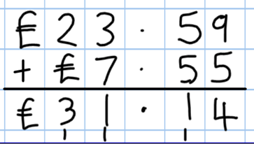 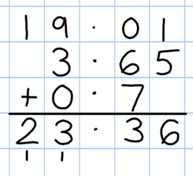 Continue with compact columnar subtraction, including subtraction of decimals.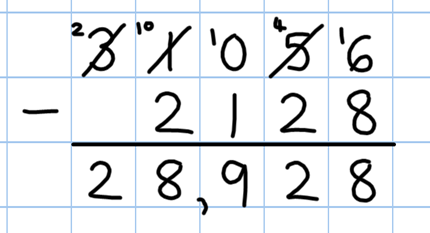 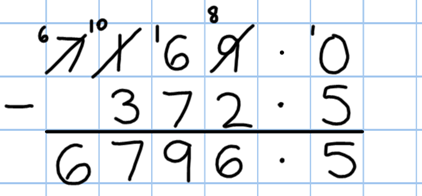 Use rounding to check answers to calculations and to determine, in the context of a problem, levels of accuracy.Y5 MultiplicationY5 DivisionRecall and use multiplication tables up to 12x12      (Including multiplying by 0 and 1).Continue to practise short multiplication.Use Grid Method to introduce long multiplication. 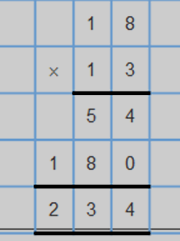 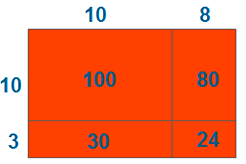 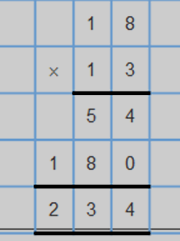 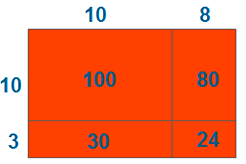 Consolidate the use of the formal written method of short division. 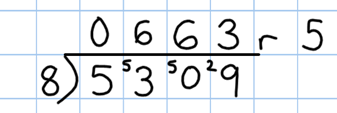 